AN ANALYSIS OF THE LOST IDENTITY IN TWENTIETH CENTURY IN ENGLAND AS REFLECTED IN RUTH RENDELL’S NOVEL PORTOBELLO A SCRIPTBYRIZKY DAYANINPM. 166224024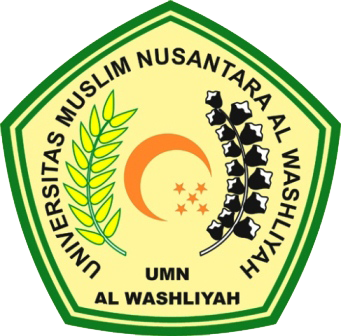 FACULTY OF LETTERSUNIVERSITAS MUSLIM NUSANTARA AL-WASHLIYAHMEDAN2020ACKNOWLEDGEMENT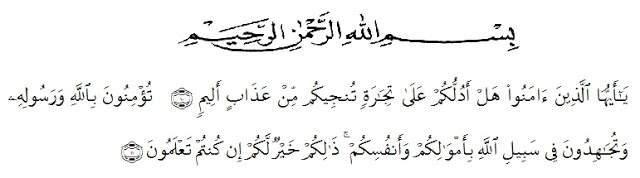 Artinya: Wahai orang-orang yang beriman, sukakah kamu aku tunjukkan suatu perniagaan yang dapat menyelamatkanmu dari azab yang pedih? (10), (yaitu) kamu beriman kepada Allah dan RasulNya dan berjihad di jalan Allah dengan harta dan jiwamu. Itulah yang lebih baik bagimu, jika kamu mengetahui (11). (As-Shaff: 10-11)Alhamdulillah, first of all my biggest thankful appreciation is certainly to Allah SWT for giving me a blessing every day, and our Prophet Muhammad SAW as a messenger of Allah SWT, so that the writer could finish this thesis.This thesis entitled “ An Analysis of the Lost Identity in the twentieth century in England as reflected in Ruth Rendell’s Novel Portobello “ is presented to the Faculty Of Letters of Muslim Nusantara Al-Washliyah Medan as one of  requirements for Bachelor of Literature at the Faculty of  Letters.However, the writer would like to express her sincere gratitude for :Allah SWT who has given me health to finish this thesis.Dr. KRT. Hardi Mulyono, K. Surbakti, as the rector of University Of Muslim Nusantara Al-Washliyah Medan.Dr. Hj. Risnawaty , M.Hum., as the Dean of Faculty of Letters.Dewi Nurmala, SS, M.Hum., as the chairman of Departement.Ayu Melati Ningsih, S.Pd, M.S., and Vera Kristina, S.Pd, M.Pd., as the writer’s colsultants who have educated, supported, directed, and given us countless advice, suggestion, and recommendation in writing this thesis from the beginning until the end. Thanks for their patience and guidance.All Lecturers of the Faculty of Letters, I deeply thanks for all of them  for not only giving  knowledge but also insight and values. My big family, especially for my parents and both of my brothers and my sister in law who becomes the source of my spirit.My beloved classmate who always support all the time.Eventually, the thesis is expected to be able to provide usefull knowledge and information for all readers. The writer is please to accept more suggestion and contribution for the improvement of this thesis.							Medan, 							Penulis	,							Rizky       Dayani								NPM. 166224024AN ANALYSIS OF THE LOST IDENTITY IN TWENTIETH CENTURY IN ENGLAND AS REFLECTED IN RUTH RENDELL’S NOVEL PORTOBELLORIZKY DAYANI166224024ABSTRACTThe objectives of this study were (1) To find out the way of thinking and the way of life of Joel Roseman, (2) To find out how does the lost identity occur to character in Ruth Rendell’s Novel Portobello, and (3) To find out the effect of the lost identity to the society in twentieth century in England. In this case, the research used a descriptive qualitative method to classify and analyze the data. There were several ways that the researcher did to collect the data in this research, the researcher read the novel several times in order to get full understanding what the story was about, observed, and then identified The Lost Identity in twentieth century in England as reflected in the novel, the data consisted several data which showed the way of thinking, the way of life, and the effect of lost identity to the society in twentieth century in England. The writer analyzed how the way of thinking and the way of life of character in this novel named Joel Roseman, and his lost identity gave the effect to his society. The research hoped that this research could be worth for all students who study novel and become the source for the learning material.Keywords: Lost Identity, Postmodernism, The Way of Thinking, The Way of LifeANALISIS HILANGNYA IDENTITAS PADA ABAD KEDUA PULUH DI INGGRIS SEBAGAIMANA DIGAMBARKAN DALAM NOVEL PORTOBELLO OLEH RUTH RENDELLRIZKY DAYANI166224024ABSTRAKTujuan dari penelitian ini adalah (1) Untuk mengetahui cara berpikir dan cara hidup Joel Roseman, (2) Untuk mengetahui bagaimana identitas yang hilang terjadi pada karakter dalam Novel Portobello karya Ruth Rendell, dan (3) Untuk mencari tahu efek dari identitas yang hilang pada masyarakat di abad kedua puluh di Inggris. Dalam hal ini, penelitian menggunakan metode deskriptif kualitatif untuk mengelompokkan dan menganalisis data. Ada beberapa cara yang peneliti lakukan untuk mengumpulkan data dalam penelitian ini, peneliti membaca novel tersebut beberapa kali untuk mendapatkan pemahaman yang utuh tentang cerita itu, mengamati, dan kemudian mengidentifikasi The Lost Identity pada abad kedua puluh di Inggris sebagaimana tercermin. Dalam novel tersebut, data terdiri dari beberapa data yang menunjukkan cara berpikir, cara hidup, dan pengaruh hilangnya jati diri terhadap masyarakat pada abad ke-20 di Inggris. Penulis menganalisis bagaimana cara berpikir dan cara hidup tokoh dalam novel bernama Joel Roseman ini, serta hilangnya jati diri berpengaruh terhadap masyarakatnya. Penelitian ini diharapkan dapat bermanfaat bagi seluruh siswa yang mempelajari novel dan menjadi sumber bahan pembelajaran.Kata Kunci: Identitas yang Hilang, Postmodernisme, Cara Berpikir, Cara Hidup